Le 18 juillet 2023Fiche de candidatureAppel à manifestation d’intérêt pour l’organisation d’événements sur les berges du lac du Salagou2024Cette fiche de candidature a pour objectif de faire connaître votre intérêt et intention pour organiser un événement sur le domaine départemental du Salagou en 2024. A ce stade, les lieux, organisations, programmes, parcours ne sont pas encore définitifs et pourront être affinés.Cette fiche est à compléter par le porteur de projet et à retourner par mail, avec pour objet « AMI événements 2024 » à l’adresse info@lesalagou.fr le dimanche 8 octobre 2023 au plus tard.Le dépôt de candidature ne présume en rien de son acceptation. Une commission étudiera les candidatures et vous serez recontactés courant décembre 2023.Nouveauté 2024Le Grand site est constitué de paysages uniques, fragiles et protégés. En tant qu’organisateur d’une manifestation, comme pour chaque visiteur, il est essentiel de prendre conscience des mesures nécessaires à la préservation de ce patrimoine. Aussi, il vous est demandé, à partir de 2024 de mettre en œuvre, dans votre programme, une sensibilisation de vos publics (employés, bénévoles, participants) afin qu’ils puissent apprécier et prendre soin de ce site à sa juste valeur. C’est un engagement important attendu de votre part. Cette sensibilisation sera exigée pour l’obtention de l’autorisation définitive. L’équipe du Grand Site pourra vous conseiller si besoin.Je soussigné(e) ……………………………………………………. certifie avoir pris connaissance du guide des porteurs de projet et du règlement d’utilisation annexé et m’engage à les faire respecter.Date : Intitulé de l’événement Date(s) de l’événement envisagée(s)Option 1 :Option 2 :Option 1 :Option 2 :Option 1 :Option 2 :Option 1 :Option 2 :Option 1 :Option 2 :Option 1 :Option 2 :Option 1 :Option 2 :Option 1 :Option 2 :Option 1 :Option 2 :Type de manifestation Sportive  Culturelle Patrimoniale (environnement, terroir, géologie...) AutrePrésentation de l’événement envisagéPrésentation de l’événement envisagéPrésentation de l’événement envisagéPrésentation de l’événement envisagéPrésentation de l’événement envisagéPrésentation de l’événement envisagéPrésentation de l’événement envisagéPrésentation de l’événement envisagéPrésentation de l’événement envisagéStructure organisatrice Responsable du projet Présentation de la structure Présentation de la structure Présentation de la structure Présentation de la structure Présentation de la structure Présentation de la structure Présentation de la structure Présentation de la structure Présentation de la structure ContactsNom/PrénomFonctionFonctionFonctionTéléphoneMailAdresseAdresseAdresseContactsPersonne(s), structure(s) associée(s),partenaire(s)Lieux d’implantation et de passage envisagésCommune(s)(Nom(s) du/des commune(s) sur laquelle/lesquelles votre manifestation va se dérouler)Commune(s)(Nom(s) du/des commune(s) sur laquelle/lesquelles votre manifestation va se dérouler)Commune(s)(Nom(s) du/des commune(s) sur laquelle/lesquelles votre manifestation va se dérouler)Commune(s)(Nom(s) du/des commune(s) sur laquelle/lesquelles votre manifestation va se dérouler)Commune(s)(Nom(s) du/des commune(s) sur laquelle/lesquelles votre manifestation va se dérouler)Commune(s)(Nom(s) du/des commune(s) sur laquelle/lesquelles votre manifestation va se dérouler)Commune(s)(Nom(s) du/des commune(s) sur laquelle/lesquelles votre manifestation va se dérouler)Commune(s)(Nom(s) du/des commune(s) sur laquelle/lesquelles votre manifestation va se dérouler)Commune(s)(Nom(s) du/des commune(s) sur laquelle/lesquelles votre manifestation va se dérouler)Dispositif de gestion et de tri des déchetsDescription du dispositif envisagéDescription du dispositif envisagéDescription du dispositif envisagéDescription du dispositif envisagéDescription du dispositif envisagéDescription du dispositif envisagéDescription du dispositif envisagéDescription du dispositif envisagéDescription du dispositif envisagéSensibilisation des publics à la préservation du site (environnement, fragilité…)Description du dispositif envisagéDescription du dispositif envisagéDescription du dispositif envisagéDescription du dispositif envisagéDescription du dispositif envisagéDescription du dispositif envisagéDescription du dispositif envisagéDescription du dispositif envisagéDescription du dispositif envisagé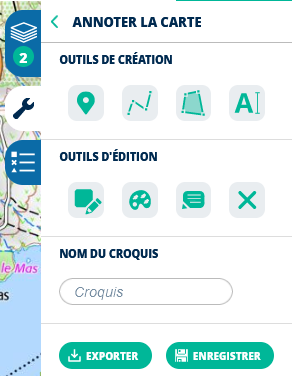 Joindre un plan détaillé de l’implantation envisagée avec localisation du matériel (balises, checkpoint, village d’accueil, etc.) Merci d’annoter la carte du Géoportail en y ajoutant les tracés de votre événement. Veuillez ensuite le ou les exporter et nous faire parvenir le(s) fichier(s).Pour cela, il vous suffit d'accéder au fond de carte via ce lien puis de tracer le parcours en cliquant sur "Outils"/"Outils principaux"/"Annoter la carte.Vous pourrez ensuite cliquer sur "exporter" et nous envoyer le(s) fichier(s) par mail.Joindre un plan détaillé de l’implantation envisagée avec localisation du matériel (balises, checkpoint, village d’accueil, etc.) Merci d’annoter la carte du Géoportail en y ajoutant les tracés de votre événement. Veuillez ensuite le ou les exporter et nous faire parvenir le(s) fichier(s).Pour cela, il vous suffit d'accéder au fond de carte via ce lien puis de tracer le parcours en cliquant sur "Outils"/"Outils principaux"/"Annoter la carte.Vous pourrez ensuite cliquer sur "exporter" et nous envoyer le(s) fichier(s) par mail.Joindre un plan détaillé de l’implantation envisagée avec localisation du matériel (balises, checkpoint, village d’accueil, etc.) Merci d’annoter la carte du Géoportail en y ajoutant les tracés de votre événement. Veuillez ensuite le ou les exporter et nous faire parvenir le(s) fichier(s).Pour cela, il vous suffit d'accéder au fond de carte via ce lien puis de tracer le parcours en cliquant sur "Outils"/"Outils principaux"/"Annoter la carte.Vous pourrez ensuite cliquer sur "exporter" et nous envoyer le(s) fichier(s) par mail.Joindre un plan détaillé de l’implantation envisagée avec localisation du matériel (balises, checkpoint, village d’accueil, etc.) Merci d’annoter la carte du Géoportail en y ajoutant les tracés de votre événement. Veuillez ensuite le ou les exporter et nous faire parvenir le(s) fichier(s).Pour cela, il vous suffit d'accéder au fond de carte via ce lien puis de tracer le parcours en cliquant sur "Outils"/"Outils principaux"/"Annoter la carte.Vous pourrez ensuite cliquer sur "exporter" et nous envoyer le(s) fichier(s) par mail.Joindre un plan détaillé de l’implantation envisagée avec localisation du matériel (balises, checkpoint, village d’accueil, etc.) Merci d’annoter la carte du Géoportail en y ajoutant les tracés de votre événement. Veuillez ensuite le ou les exporter et nous faire parvenir le(s) fichier(s).Pour cela, il vous suffit d'accéder au fond de carte via ce lien puis de tracer le parcours en cliquant sur "Outils"/"Outils principaux"/"Annoter la carte.Vous pourrez ensuite cliquer sur "exporter" et nous envoyer le(s) fichier(s) par mail.Joindre un plan détaillé de l’implantation envisagée avec localisation du matériel (balises, checkpoint, village d’accueil, etc.) Merci d’annoter la carte du Géoportail en y ajoutant les tracés de votre événement. Veuillez ensuite le ou les exporter et nous faire parvenir le(s) fichier(s).Pour cela, il vous suffit d'accéder au fond de carte via ce lien puis de tracer le parcours en cliquant sur "Outils"/"Outils principaux"/"Annoter la carte.Vous pourrez ensuite cliquer sur "exporter" et nous envoyer le(s) fichier(s) par mail.Joindre un plan détaillé de l’implantation envisagée avec localisation du matériel (balises, checkpoint, village d’accueil, etc.) Merci d’annoter la carte du Géoportail en y ajoutant les tracés de votre événement. Veuillez ensuite le ou les exporter et nous faire parvenir le(s) fichier(s).Pour cela, il vous suffit d'accéder au fond de carte via ce lien puis de tracer le parcours en cliquant sur "Outils"/"Outils principaux"/"Annoter la carte.Vous pourrez ensuite cliquer sur "exporter" et nous envoyer le(s) fichier(s) par mail.Joindre un plan détaillé de l’implantation envisagée avec localisation du matériel (balises, checkpoint, village d’accueil, etc.) Merci d’annoter la carte du Géoportail en y ajoutant les tracés de votre événement. Veuillez ensuite le ou les exporter et nous faire parvenir le(s) fichier(s).Pour cela, il vous suffit d'accéder au fond de carte via ce lien puis de tracer le parcours en cliquant sur "Outils"/"Outils principaux"/"Annoter la carte.Vous pourrez ensuite cliquer sur "exporter" et nous envoyer le(s) fichier(s) par mail.Joindre un plan détaillé de l’implantation envisagée avec localisation du matériel (balises, checkpoint, village d’accueil, etc.) Merci d’annoter la carte du Géoportail en y ajoutant les tracés de votre événement. Veuillez ensuite le ou les exporter et nous faire parvenir le(s) fichier(s).Pour cela, il vous suffit d'accéder au fond de carte via ce lien puis de tracer le parcours en cliquant sur "Outils"/"Outils principaux"/"Annoter la carte.Vous pourrez ensuite cliquer sur "exporter" et nous envoyer le(s) fichier(s) par mail.Temps d’occupation du site  (du montage au démontage : dates, heures et lieux)Nombre de personnes présentesParticipants et publics (jauge)Participants et publics (jauge)Personnes mobilisées le jour de l’événementPersonnes mobilisées le jour de l’événementPersonnes mobilisées le jour de l’événementPersonnes mobilisées le jour de l’événementPersonnes mobilisées le jour de l’événementPersonnes mobilisées le jour de l’événementTotalNombre de personnes présentesPublic(s) cible(s)Participation à l’événement Gratuit □                                  Sur réservation □Payant □                                  Montant envisagé :Gratuit □                                  Sur réservation □Payant □                                  Montant envisagé :Gratuit □                                  Sur réservation □Payant □                                  Montant envisagé :Gratuit □                                  Sur réservation □Payant □                                  Montant envisagé :Gratuit □                                  Sur réservation □Payant □                                  Montant envisagé :Gratuit □                                  Sur réservation □Payant □                                  Montant envisagé :Gratuit □                                  Sur réservation □Payant □                                  Montant envisagé :Gratuit □                                  Sur réservation □Payant □                                  Montant envisagé :Gratuit □                                  Sur réservation □Payant □                                  Montant envisagé :Installation technique détaillée envisagée(à la charge de l’organisateur)MatérielMatérielMatérielVéhicules(Poids et nombre)Véhicules(Poids et nombre)Stationnement (Où ?)Stationnement (Où ?)Autres besoins éventuelsAutres besoins éventuelsInstallation technique détaillée envisagée(à la charge de l’organisateur)Ex : catering, groupe électrogène, barnums, tables…Ex : catering, groupe électrogène, barnums, tables…Ex : catering, groupe électrogène, barnums, tables…Ex : wc, hébergement, restauration, déchets, électricité…Ex : wc, hébergement, restauration, déchets, électricité…Prévoyez-vous pour les besoins techniques : Des survols en drone ? De privatiser une partie du site ?  De fermer une portion de route Un balisage ? Si oui, quel type : …………………………………………………………………. Des décors ?  De réaliser des travaux temporaires de modification de l’espace ?  De circuler sur le barrage ? L’utilisation de bateaux à moteurs thermiques (seulement pour la sécurité) ? Des survols en drone ? De privatiser une partie du site ?  De fermer une portion de route Un balisage ? Si oui, quel type : …………………………………………………………………. Des décors ?  De réaliser des travaux temporaires de modification de l’espace ?  De circuler sur le barrage ? L’utilisation de bateaux à moteurs thermiques (seulement pour la sécurité) ? Des survols en drone ? De privatiser une partie du site ?  De fermer une portion de route Un balisage ? Si oui, quel type : …………………………………………………………………. Des décors ?  De réaliser des travaux temporaires de modification de l’espace ?  De circuler sur le barrage ? L’utilisation de bateaux à moteurs thermiques (seulement pour la sécurité) ? Des survols en drone ? De privatiser une partie du site ?  De fermer une portion de route Un balisage ? Si oui, quel type : …………………………………………………………………. Des décors ?  De réaliser des travaux temporaires de modification de l’espace ?  De circuler sur le barrage ? L’utilisation de bateaux à moteurs thermiques (seulement pour la sécurité) ? Des survols en drone ? De privatiser une partie du site ?  De fermer une portion de route Un balisage ? Si oui, quel type : …………………………………………………………………. Des décors ?  De réaliser des travaux temporaires de modification de l’espace ?  De circuler sur le barrage ? L’utilisation de bateaux à moteurs thermiques (seulement pour la sécurité) ? Des survols en drone ? De privatiser une partie du site ?  De fermer une portion de route Un balisage ? Si oui, quel type : …………………………………………………………………. Des décors ?  De réaliser des travaux temporaires de modification de l’espace ?  De circuler sur le barrage ? L’utilisation de bateaux à moteurs thermiques (seulement pour la sécurité) ? Des survols en drone ? De privatiser une partie du site ?  De fermer une portion de route Un balisage ? Si oui, quel type : …………………………………………………………………. Des décors ?  De réaliser des travaux temporaires de modification de l’espace ?  De circuler sur le barrage ? L’utilisation de bateaux à moteurs thermiques (seulement pour la sécurité) ? Des survols en drone ? De privatiser une partie du site ?  De fermer une portion de route Un balisage ? Si oui, quel type : …………………………………………………………………. Des décors ?  De réaliser des travaux temporaires de modification de l’espace ?  De circuler sur le barrage ? L’utilisation de bateaux à moteurs thermiques (seulement pour la sécurité) ? Des survols en drone ? De privatiser une partie du site ?  De fermer une portion de route Un balisage ? Si oui, quel type : …………………………………………………………………. Des décors ?  De réaliser des travaux temporaires de modification de l’espace ?  De circuler sur le barrage ? L’utilisation de bateaux à moteurs thermiques (seulement pour la sécurité) ?Communication envisagéeExemples : affiche, réseaux sociaux, OT…Exemples : affiche, réseaux sociaux, OT…Exemples : affiche, réseaux sociaux, OT…Exemples : affiche, réseaux sociaux, OT…Exemples : affiche, réseaux sociaux, OT…Exemples : affiche, réseaux sociaux, OT…Exemples : affiche, réseaux sociaux, OT…Exemples : affiche, réseaux sociaux, OT…Exemples : affiche, réseaux sociaux, OT…